.(1 – 8) R walk, L point to L  (snap fingers), L walk, R point to R(snap fingers),R Cross Rock Recover on L ,R Big step back, L side step(9 – 16) Sway R-L-R-L, R Rock Recover on L,  Chasse turn R 1/4(17 – 24), L Rock recover on R  sailors turn L 1/2, R back step L point to L, L back step R point to R(25 – 32) Weave turn L 1/4, Step touch(snapping fingers), Step turn L 1/2 ,Step touch(snapping fingers)START AGAIN, HAVE FUN!http://www.youtube.com/user/IngrindKan - http://www.youtube.com/user/danceringrindFingers Snap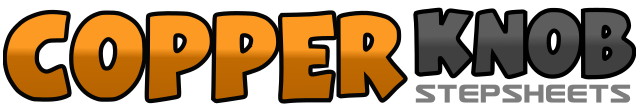 .......Count:32Wall:1Level:Improver.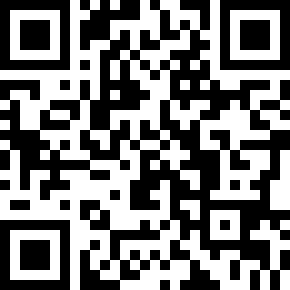 Choreographer:Ingrind Kan (TW) - October 2010Ingrind Kan (TW) - October 2010Ingrind Kan (TW) - October 2010Ingrind Kan (TW) - October 2010Ingrind Kan (TW) - October 2010.Music:Snap Your Fingers - Joe HendersonSnap Your Fingers - Joe HendersonSnap Your Fingers - Joe HendersonSnap Your Fingers - Joe HendersonSnap Your Fingers - Joe Henderson........1 - 2Step forward on right  (crossing slightly over left)Point to L( snapping fingers)3 - 4Step forward on left( crossing slightly over right) Point to R (snapping fingers)5- 6R Cross Rock Recover on L7 - 8R Big step back, L side step1 - 4Sways R-L-R-L5-6R Cross Rock Recover on L7&8Make ¼ turn right  chasse- right (7), left (&), right (8)1-2L Cross Rock Recover on R3 & 4Make 1/2 turn left  sailors- left (3), right (&), left (4)5-8R back step ,L point to left , L back step ,R point to right1- 4cross R foot ,step left to left side ,cross back right foot, step left make L turn 1/45-8Step right forward, touch left next to right(snapping fingers), Make 1/2 turn left, step left to forward, touch right next to left(snapping fingers)